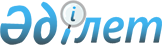 О внесении изменений в постановление Правительства Республики Казахстан от 30 июля 1996 года N 949
					
			Утративший силу
			
			
		
					Постановление Правительства Республики Казахстан от 8 декабря 2004 года N 1283. Утратило силу - постановлением Правительства Республики Казахстан от 14 сентября 2007 года N 806.



      


Сноска. Постановление Правительства Республики Казахстан от 8 декабря 2004 года N 1283 утратило силу постановлением Правительства Республики Казахстан от 14 сентября 2007 года 


 N 806 


.



      Правительство Республики Казахстан 

ПОСТАНОВЛЯЕТ:





      1. Внести в 
 постановление 
 Правительства Республики Казахстан от 30 июля 1996 года N 949 "О Государственной премии Республики Казахстан в области литературы, искусства и архитектуры" (САПП Республики Казахстан, 1996 г., N 32, ст. 299) следующие изменения:



      ввести в состав Комиссии по Государственным премиям Республики Казахстан в области литературы, искусства и архитектуры при Правительстве Республики Казахстан:



 



      Айтимову                - Заместителя Премьер-Министра



      Бырганым Сариевну         Республики Казахстан, председателем

      в строке "Косубаев Есетжан Муратович - Министр культуры, информации и спорта Республики Казахстан" слово "председатель" заменить словами "заместитель председателя".




      2. Настоящее постановление вступает в силу со дня подписания.

      

Премьер-Министр




      Республики Казахстан


					© 2012. РГП на ПХВ «Институт законодательства и правовой информации Республики Казахстан» Министерства юстиции Республики Казахстан
				